Świąteczno-noworoczny napój jajeczny – przepis na tradycyjny anglosaski eggnogBoże Narodzenie i Nowy Rok to czas obfitujący w zwyczaje, również te kulinarne. Z przyjemnością co roku przygotowujemy potrawy według tradycyjnych, polskich przepisów przekazywanych z pokolenia na pokolenie. Warto jednak zajrzeć też na stoły w innych krajach i spróbować nowych smakołyków. Polecamy eggnog – aromatyczny napój na bazie jajek, mleka i korzennych przypraw, którym świąteczne  i noworoczne toasty od wieków wznoszą Anglicy i Amerykanie.  Trudno się dziwić, że eggnog od lat gości na świątecznych anglosaskich stołach, doskonale wpisuje się bowiem w świąteczną atmosferę. Rodziny zgromadzone przy choince i trzaskającym ogniu
w kominku chętnie raczą się rozgrzewającym, pachnącym korzennymi przyprawami, słodkim napojem. Eggnog znany jest od XVII w., a jego korzeni upatruje się w posset pitym w średniowiecznej Anglii. Przez wieki powstało wiele receptur, jedną z nich stworzył nawet sam Jerzy Waszyngton. Niezmienne są jednak podstawowe składniki – jaja, mleko oraz korzenne przyprawy. W wersji bezalkoholowej serwowany był jako świąteczny przysmak dla całej rodziny, dla dorosłych tradycyjnie podawany był z dodatkiem whisky, rumu lub brandy. W tej wersji eggnog to rodzaj likieru jajecznego, zbliżony do znanego u nas ajerkoniaku. - Przygotowanie eggnoga jest naprawdę proste – przekonuje Tomasz Jokiel, ekspert z firmy Fermy Drobiu Jokiel. – Tak jak w przypadku innych napojów jajecznych, kluczem do sukcesu jest właściwa temperatura oraz stopniowe, powolne łączenie składników. Wyjmijmy wcześniej jaja z lodówki, aby miały temperaturę pokojową. Najważniejszym momentem jest wlewanie gorącego mleka do utartych żółtek, a następnie dodawanie piany z białek. Nie można tego robić zbyt gwałtownie, żeby jajka pod wpływem ciepła nie ścięły się. Jeśli chcemy przygotować eggnog wcześniej pamiętajmy, aby przechowywać go w lodówce. Przepis na świąteczno-noworoczny eggnogSkładniki:
- 1 jajko z chowu ściółkowego lub wolnego wybiegu (Fermy Drobiu Jokiel)- 1 szklanka mleka- ¼ szklanki śmietany kremówki- 3 łyżki cukru- szczypta soli- pół łyżeczki cynamonu- 1 laska wanilii - 1 łyżeczka świeżo startej gałki muszkatołowej
Jajka sparzamy gorącą wodą i natychmiast ostudzamy, następnie oddzielamy żółtka od białek. Żółtka ucieramy z cukrem na jasną, puszystą masę, dodajemy szczyptę soli. Białka ubijamy na sztywną pianę. 
Mleko i śmietanę wlewamy do garnka, dodajemy przyprawy i podgrzewamy na średnim ogniu prawie do zagotowania.Gorące mleko dodajemy stopniowo, małymi porcjami do masy z żółtek, cały czas lekko ubijając trzepaczką. Masa może się spienić. Na koniec powoli wlewamy pianę z białek i delikatnie mieszamy do połączenia składników. Można podawać na ciepło bezpośrednio po sporządzeniu lub przygotować dzień wcześniej, przechowywać w lodówce i serwować schłodzony. Jako napój dla całej rodziny przygotowujemy w wersji podstawowej, bezalkoholowej. Dla dorosłych eggnog można nieco wzmocnić procentami.Smacznego i Wesołych Świąt! 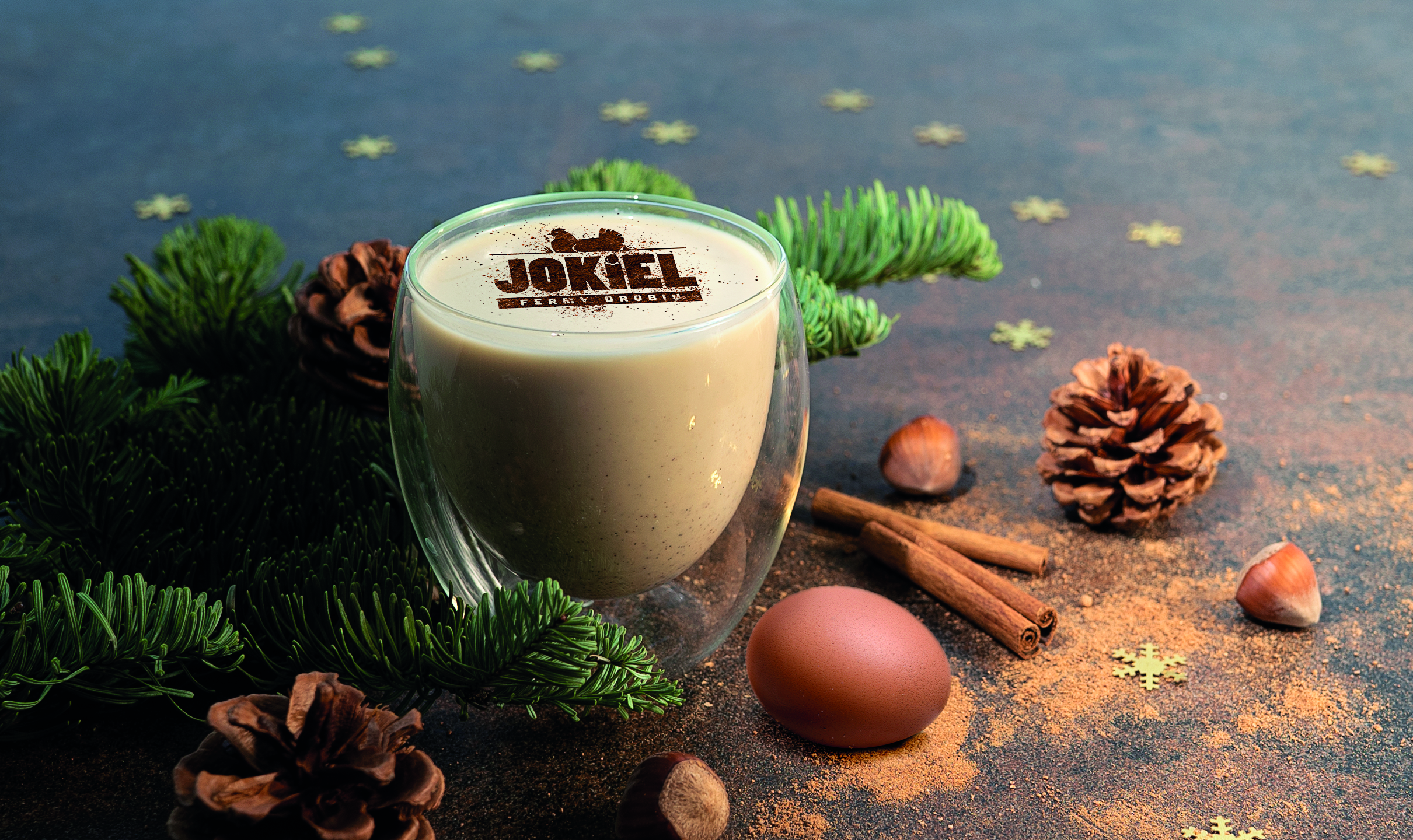 Fermy Drobiu Jokiel to rodzinna polska firma od ponad 30 lat zajmująca się profesjonalną produkcją jaj konsumpcyjnych, mająca swoją siedzibę we Wroniawach koło Wolsztyna w woj. wielkpolskim. Jakość jaj z Ferm Drobiu Jokiel jest zagwarantowana przez kompleksową kontrolę na wszystkich etapach produkcji. Cały proces od początku do końca przebiega wewnątrz firmy, począwszy od wyhodowania kur niosek, przez produkcję jaj, do ich pakowania i dystrybucji. Na Fermach Drobiu Jokiel każdego dnia 190 tys. kur znosi ponad 170 tys. jaj. Nioski karmione są pełnowartościowymi ziarnami zbóż i piją wodę z czystego, lokalnego ujęcia. Producent działa zgodnie ze standardami GMP (Good Manufacturing Practice). www.fdjokiel.pl